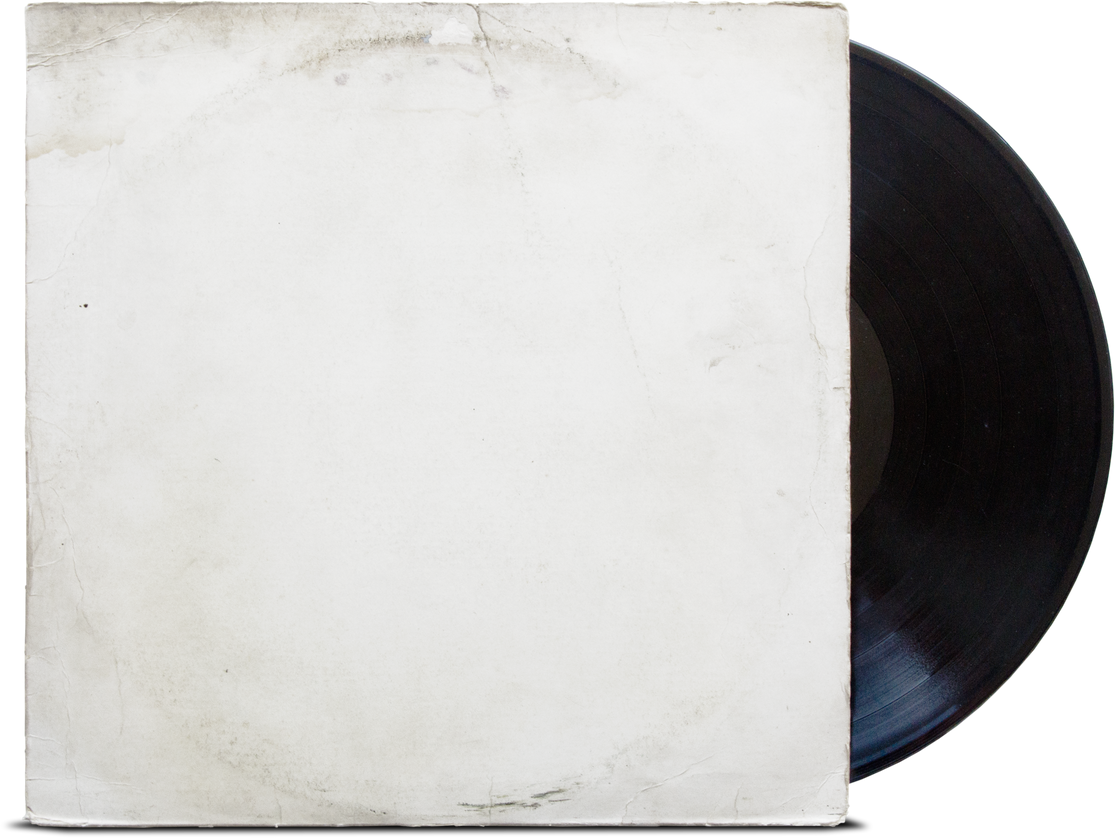 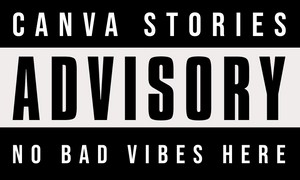 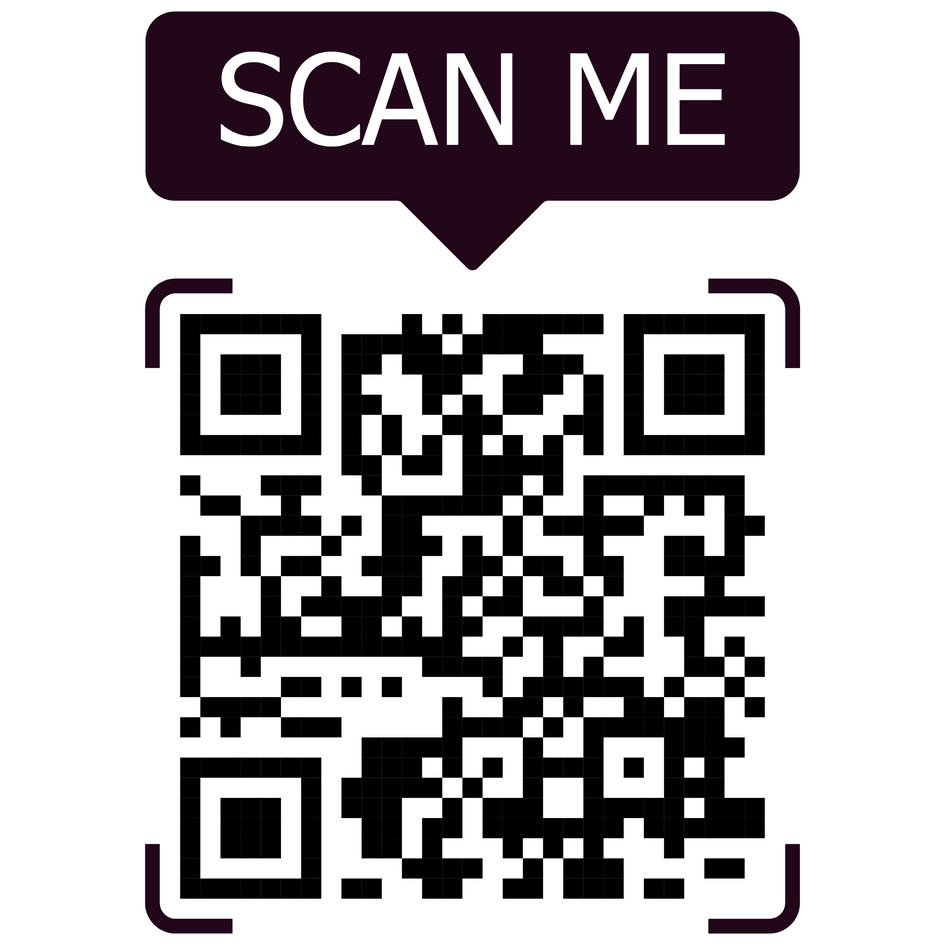 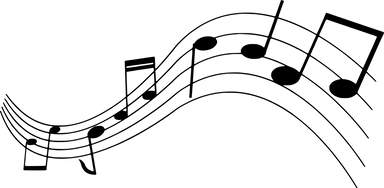 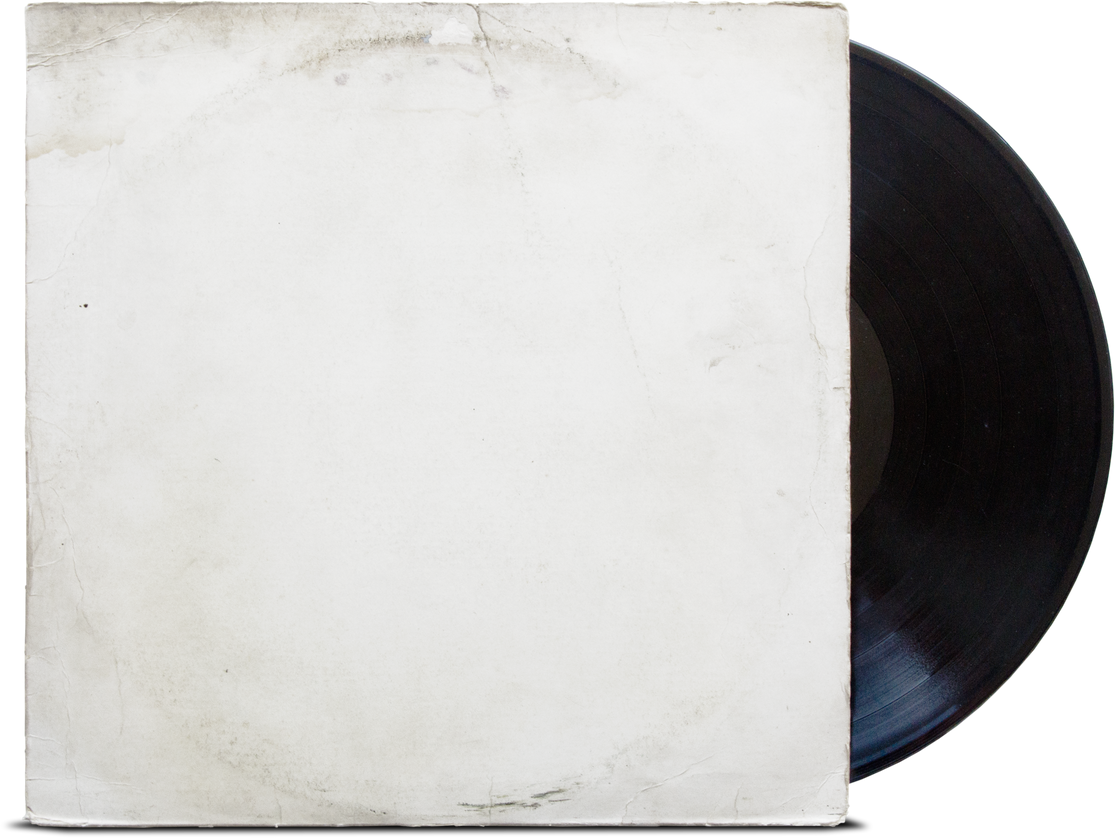 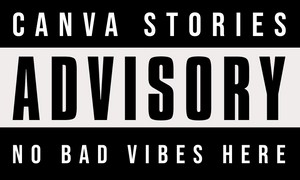 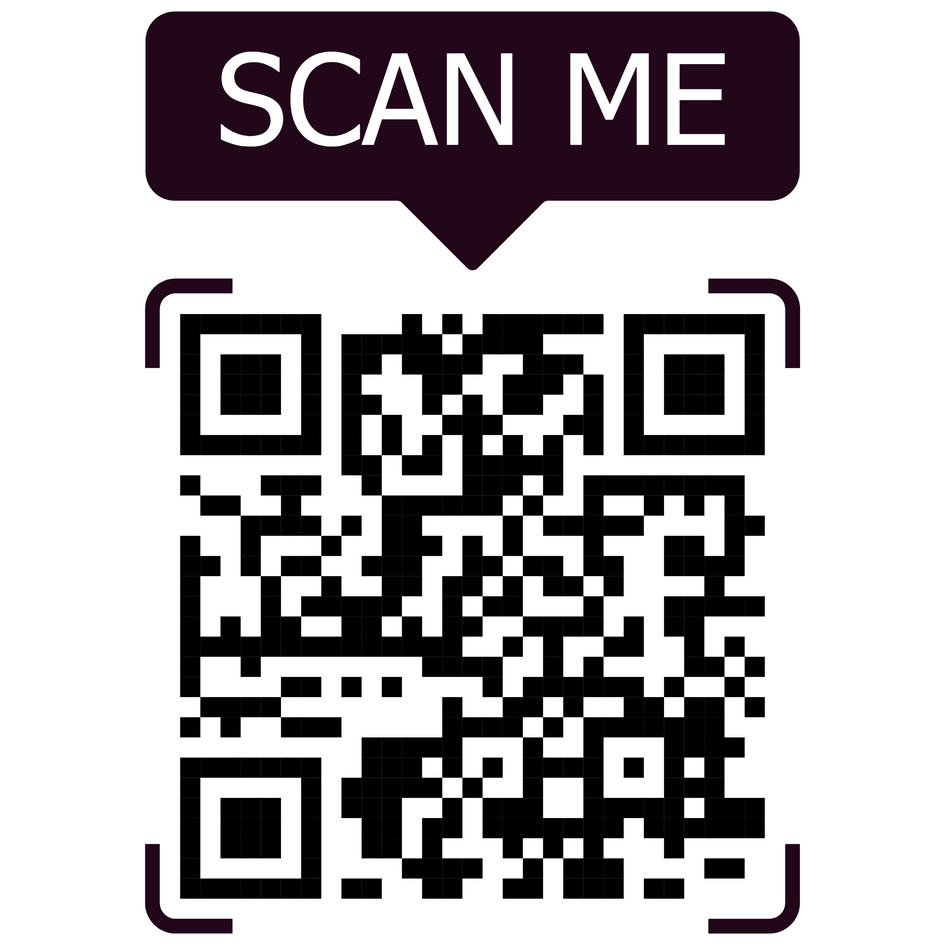 Instructions: Can you guess who this playlist belongs to?Rhapsody in Blue by George GershwinHarder, Better, Faster, Stronger by Daft PunkDon’t stop believin’ by Journey